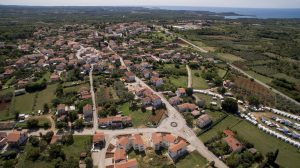 Vodič za građane za 2022. godinuOpćina Tar-Vabriga-Torre-AbregaPoštovani mještani,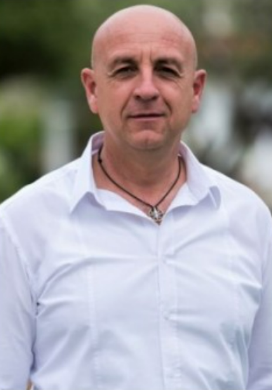 predstavljam Vam Vodič za građane za 2022. godinu, u kojemu je prikazano na koji način Općina Tar-Vabriga-Torre-Abrega prikuplja i investira sredstva. Vođeni našim načelima i misijom u kojoj želimo kroz transparentno i učinkovito upravljanje javnim sredstvima i provođenje razvojnih projekata, osigurati stanovnicima Općine Tar-Vabriga-Torre-Abrega bolje životne uvjete u našoj sredini, odlučili smo i na ovaj način približiti Vam naš rad. Brošura se nalazi na internet stranici www.proracun.hr te na općinskoj službenoj stranici https://tar-vabriga.hr/. Kroz istu prikazati ćemo vam koji su općinski projekti planirani u ovoj proračunskoj godini, a od važnosti su za razvoj naše Općine.U ovoj godini nastavljamo s aktivnim ulaganjem u održavanje i poboljšanje postojeće infrastrukture kao i nadogradnju iste kako bi naš okoliš ostao u naslijeđe mlađim generacijama. Osigurali smo sredstva rekonstrukciju općinske zgrade, rekonstrukciju zgrade dječjeg vrtića, nastavak izgradnje sustava odvodnje – pročišćivač otpadnih voda, izgradnju sportskog centra, izgradnju javne rasvjete i mnoge druge prateće komunalne projekte kojima ćemo poboljšati život stanovnika Općine Tar-Vabriga-Torre-Abrega.Kako bi se naša Općina što više ekonomski razvijala, odlučili smo dio sredstava iz proračuna izdvojiti za razvoj malog i srednjeg poduzetništva, razvoj ribarstva i poljoprivrede te realizaciju kapitalnog projekta Radne zone Tar.Smatram da je obrazovanje iznimno važno i bitna točka u izvršavanju proračuna pa smo zato i ove godine izdvojili sredstva za isplatu stipendija učenicima i studentima, financiranje produženog boravka te sufinanciranje javnog prijevoza srednjoškolcima.Proračunom su naravno obuhvaćene i socijalne potrebe naših mještana. Osigurana su sredstva za isplatu pomoći u novcu i pomoći u naravi.Na području naše općine djeluju sportske, kulturne i druge udruge koje oplemenjuju naš život i omogućavaju pojedincima da prepoznaju i usavrše svoje talente. Zato zaslužuju našu financijsku pomoć u organizaciji manifestacija, ali i ohrabrenje i poticaj za daljnji rad. Dragi stanovnici, izdvojili smo dio projekata koji su u planu. Ukoliko smatrate da nam je još nešto potrebno kako bismo poboljšali našu Općinu molimo da nam isto predložite. Vaš načelnik!Što je proračun?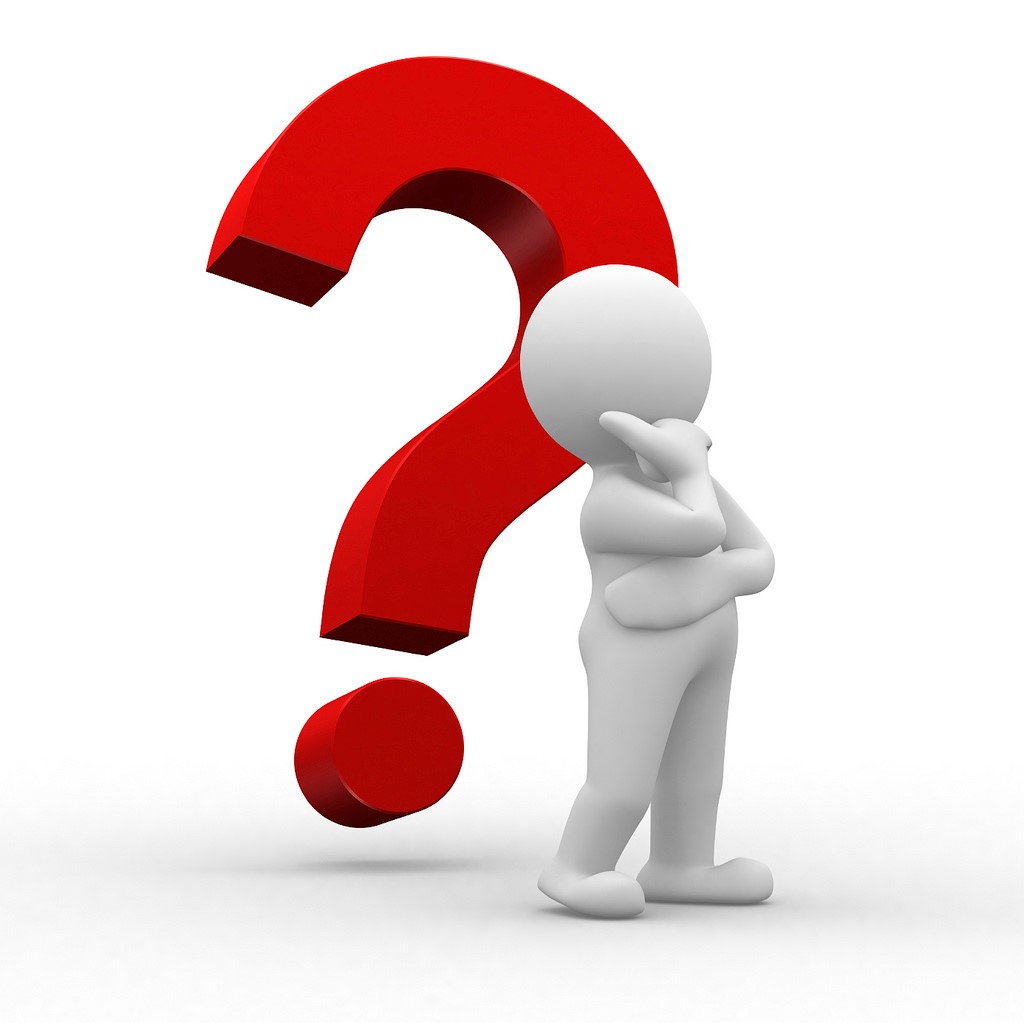 Proračun je akt kojim se procjenjuju prihodi i primici te utvrđuju rashodi i izdaci Općine Tar-Vabriga-Torre-Abrega za proračunsku godinu, a sadrži i projekciju prihoda i primitaka te rashoda i izdataka za slijedeće dvije godine.Proračun nije statičan akt, već se sukladno Zakonu može mijenjati tijekom proračunske godine, odnosno donose se Izmjene i dopune proračuna.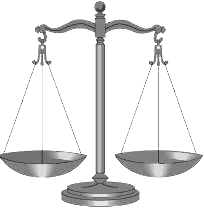 Proračun sadržava:Opći dio koji sačinjavaju račun prihoda i rashoda u kojem su prikazani svi prihodi i rashodi prema ekonomskoj klasifikaciji (npr. prihodi od poreza, imovine, pristojbi te rashodi za nabavu nefinancijske imovine, rashodi za usluge tekućeg i investicijskog održavanja, rashodi za zaposlene, financijski rashodi) te račun zaduživanja/financiranja koji se koristi u trenutku kada postoje viškovi ili manjkovi. Na računu zaduživanja/financiranja prikazuju se izdaci za financijsku imovinu i otplate zajmova te primici od financijske imovine i zaduživanja. Slikoviti prikaz općeg dijela proračuna:Poseban dio proračuna sačinjava plan rashoda i izdataka raspoređen po organizacijskim jedinica (odjelima) i proračunskim korisnicima iskazanih po vrstama te raspoređenih u programe koji se sastoje od aktivnosti i projekata. Proračunski korisnici: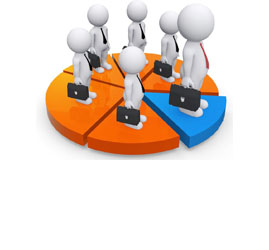 Proračunski korisnici su ustanove, tijela javne vlasti kojima je JLS osnivač ili suosnivač, a čije je financiranje većim dijelom iz proračuna svog osnivača ili suosnivača. Proračunski korisnici JLS mogu biti dječji vrtići, knjižnice, javne vatrogasne postrojbe, muzeji, kazališta, domovi za starije i nemoćne osobe… Proračunski korisnici Općine Tar-Vabriga-Torre-Abrega je dječji vrtić Morski konjić. Zakoni i sankcije: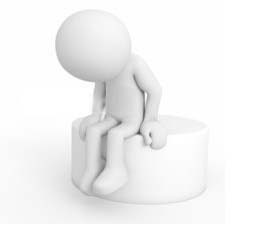 Sukladno Zakonu o Proračunu (»Narodne novine«, broj 144/21) Proračun se donosi za jednu fiskalnu (proračunsku) godinu. Kod nas se fiskalna godina poklapa s kalendarskom i traje od 01. siječnja do 31. prosinca. Jedini ovlašteni predlagatelj Proračuna je Općinski načelnik. Općinski načelnik jedinice lokalne samouprave odgovoran je za zakonito i pravilno planiranje i izvršavanje proračuna, za svrhovito, učinkovito i ekonomično raspolaganje proračunskim sredstvima. Proračun donosi            (izglasava) Općinsko vijeće do kraja godine. Ako se ne donese proračun prije početka proračunske godine, privremeno se, a najduže za prva tri mjeseca proračunske godine, na osnovi odluke o privremenom financiranju koja mora biti donesena do 31. prosinca, nastavlja financiranje poslova, funkcija i programa tijela jedinica lokalne i područne samouprave i drugih proračunskih i izvanproračunskih korisnika.U slučaju kada je raspušteno samo Općinsko vijeće, a Općinski načelnik nije razriješen, do imenovanja povjerenika Vlade Republike Hrvatske, financiranje se obavlja izvršavanjem redovnih i nužnih rashoda i izdataka temeljem odluke o financiranju nužnih rashoda i izdataka koju donosi Općinski načelnik.Po imenovanju povjerenika Vlade Republike Hrvatske, Općinski načelnik predlaže povjereniku novu odluku o financiranju nužnih rashoda i izdataka u koju su uključeni ostvareni prihodi i primici te izvršeni rashodi i izdaci u vremenu do dolaska povjerenika. Ako se do 31. ožujka ne donese proračun, povjerenik donosi odluku o financiranju nužnih rashoda i izdataka za razdoblje do donošenja proračuna.Ako do isteka roka privremenog financiranja nije donesen proračun u jedinici u kojoj je općinski načelnik koji nema zamjenika onemogućen u obavljanju svoje dužnosti, financiranje se obavlja izvršavanjem redovnih i nužnih rashoda i izdataka temeljem odluke o financiranju nužnih rashoda i izdataka koju donosi predstavničko tijelo na prijedlog privremenog zamjenika općinskog načelnika iz članka 43.a Zakona o lokalnoj i područnoj (regionalnoj) samoupravi (»Narodne novine«, broj 33/01, 60/01, 129/05, 109/07, 125/08, 36/09, 150/11, 144/12, 19/13, 137/15, 123/17, 98/19, 144/20).Ukupan proračun, odnosno ukupni prihodi i primici, kao i rashodi i izdaci, Općine Tar-Vabriga-Torre-Abrega za 2022. godinu, planirani su u iznosu od 60.082.200,00 kunaPRIHODI I PRIMICIPrihodi poslovanja Općine Tar-Vabriga-Torre-Abrega za 2022. godinu planirani su u iznosu od 36.877.400,00 kuna, a čine ih prihodi od poreza planirani u iznosu od 9.821.000,00 kuna, od čega na porez i prirez na dohodak otpada najviše, 5.065.000,00 kuna, porez na imovinu 3.550.000,00 kuna, a porez na robu i usluge 1.206.000,00 kuna. Pomoći iz inozemstva i od subjekata unutar općeg proračuna su planirane u iznosu od 7.310.800,00 kuna (pomoći iz drugih proračuna, pomoći izravnanja za decentralizirane funkcije, pomoći proračunskim korisnicima i pomoći temeljem prijenosa EU sredstava) prihodi od imovine u iznosu od 3.646.100,00 kuna (prihodi od financijske imovine, prihodi od nefinancijske imovine i prihodi od kamata), prihodi od upravnih i administrativnih pristojbi, pristojbi po posebnim propisima i naknada planirani u iznosu od 15.224.500,00 kuna (upravne i administrativne pristojbe, prihodi po posebnim propisima, komunalni doprinosi i naknade ), prihodi od prodaje proizvoda i robe te pruženih usluga i prihodi od donacija planirani u iznosu od 815.000,00 kuna, kazne, upravne mjere i ostali prihodi planirani u iznosu od 60.000,00 kuna, a prihodi od prodaje nefinancijske imovine planirani su u iznosu od 13.955.477,45 kuna (prihodi od prodaje neproizvedene imovine 13.905.477,45 kuna i prihodi od prodaje proizvedene imovine 50.000,00 kuna). RASHODI I IZDACIRashodi poslovanjaRashodi poslovanja Općine Tar-Vabriga-Torre-Abrega za 2022. godinu planirani su u iznosu od 35.201.200,00 kuna, a čine ih:Rashodi za zaposlene planirani u iznosu od 4.633.000,00 kuna, od toga, plaće (Bruto) planirane u iznosu od 3.971.000,00 kuna, ostali rashodi za zaposlene planirani u iznosu od 89.000,00 kuna i doprinosi na plaće planirani u iznosu od 573.000,00 kuna;Materijalni rashodi planirani u iznosu od 16.866.300,00 kuna, od toga naknade troškova zaposlenima planirane u iznosu od 249.000,00 kuna, rashodi za materijal i energiju planirani u iznosu od 1.216.200,00 kuna,rashodi za usluge planirani u iznosu od 14.745.600,00 kuna i ostali nespomenuti rashodi poslovanja planirani u iznosu od 655.500,00 kuna;Financijski rashodi planirani u iznosu od 202.500,00 kunaSubvencije planirane u iznosu od 26.000,00 kuna za subvencije poljoprivrednicima i obrtnicimaPomoći dane u inozemstvo i unutar općeg proračuna planirane su u iznosu od 2.263.200,00 kunaNaknade građanima i kućanstvima na temelju osiguranja i druge naknade planirane u iznosu od 972.000,00 kuna za ostale naknade građanima i kućanstvima iz proračuna;Ostali rashodi planirani u iznosu od 10.238.200,00 kuna, od toga tekuće donacije planirane u iznosu od 1.270.200,00 kuna, kazne, penali i naknade štete 10.000,00 kuna i kapitalne pomoći 8.958.000,00 kuna.Rashodi za nabavu nefinancijske imovineRashodi za nabavu nefinancijske imovine planirani u iznosu od 21.603.000,00 kuna, a čine ih:Rashodi za nabavu neproizvedene dugotrajne imovine planirani u iznosu od 2.157.200,00 kuna za materijalnu imovinuRashodi za nabavu proizvedene dugotrajne imovine planirani u iznosu od 19.445.800,00 kuna, od toga građevinski objekti planirani u iznosu od 17.273.800,00 kuna, postrojenja i oprema planirano u iznosu od 771.000,00 kuna, prijevozna sredstva 360.000,00 i nematerijalna proizvedena imovina 1.041.000,00 kuna.PRORAČUNSKE KLASIFIKACIJEPrihodi, primici, rashodi i izdaci proračuna i financijskog plana iskazuju se prema proračunskim klasifikacijama. Sukladno Pravilniku o proračunskim klasifikacijama (»Narodne novine«, broj 26/10, 120/13 i 01/20) proračunske klasifikacije jesu: Organizacijska klasifikacija sadrži povezane i međusobno usklađene (hijerarhijski i s obzirom na odnose prava i odgovornosti) cjeline proračuna i proračunskih korisnika koje odgovarajućim materijalnim sredstvima ostvaruju postavljene ciljeve,Programska klasifikacija sadrži rashode i izdatke iskazane kroz aktivnosti i projekte, koji su povezani u programe temeljem zajedničkih ciljeva,Funkcijska klasifikacija sadrži rashode razvrstane prema njihovoj namjeni,Ekonomska klasifikacija sadrži prihode i primitke po prirodnim vrstama te rashode i izdatke prema njihovoj ekonomskoj namjeni,Lokacijska klasifikacija sadrži rashode i izdatke razvrstane za Republiku Hrvatsku i za inozemstvo,Izvori financiranja sadrže prihode i primitke iz kojih se podmiruju rashodi i izdaci određene vrste i namjene.Proračun Općine Tar-Vabriga-Torre-Abrega sastoji se od razdjela, glava i programa. Programi se sastoje od aktivnosti i projekata (kapitalni i tekući projekti). OPIS POSEBNOG DIJELA PRORAČUNARAZDJEL 001 JEDINSTVENI UPRAVNI ODJEL PLANIRANO U IZNOSU OD 60.082.200,00 KUNAGLAVA 001 01 JEDINSTVENI UPRAVNI ODJEL PLANIRANO U IZNOSU OD 55.408.600,00 KUNAProgram 1001 Predstavnička i izvršna tijela planirano u iznosu od 792.700,00 kuna.Sredstva za redovnu djelatnost predstavničkih i izvršnih tijela planirana su u iznosu od 561.000,00 kuna (plaće (bruto), doprinosi na plaće, naknade troškova zaposlenima, rashodi za materijal i energiju, rashodi za usluge, ostali nespomenuti rashodi poslovanja), sredstva za proračunsku zalihu 51.000,00  kuna ( ostali nespomenuti rashodi poslovanja, pomoći, ostale naknade i tekuće donacije), sredstva za informiranje 140.700,00 kuna ( rashodi za usluge) i sredstva za financiranje političkih stranaka 40.000,00 kuna (tekuće donacije).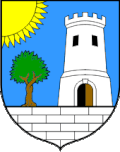 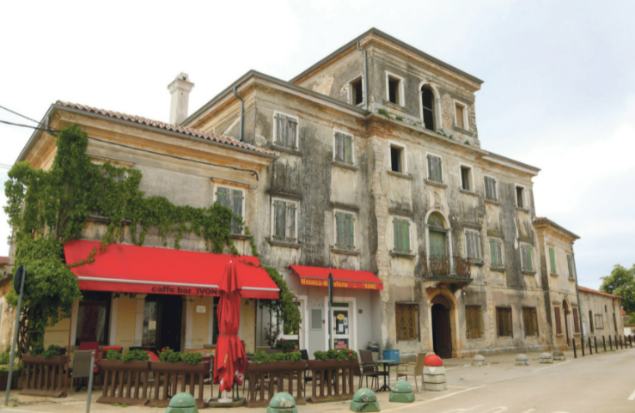 Program 1002 Opći, upravni i administrativni poslovi planirani su u iznosu od 3.884.000,00 kuna.Za redovnu djelatnost upravnog odjela planirano je 3.484.000,00 kuna ( plaće (bruto), ostali rashodi za zaposlene, doprinosi na plaće, naknade troškova zaposlenima, rashodi za materijal i energiju, rashodi za usluge, ostali nespomenuti rashodi poslovanja i ostali financijski rashodi) i  za nabavu opreme planirano je 400.000,00 kuna (postrojenja i oprema i prijevozna sredstva).Program 1003 Financijski poslovi planirani su u iznosu od 3.293.000,00 kunaZa otplatu kredita – kupnja nekretnine k.č. 200/6 k.o. Vabriga planirano je 1.293.000,00 kuna (kamate za primljene zajmove i otplata glavnice primljenih kredita i zajmova), a za zajmove planirano je 2.000.000,00 kuna.Program 2002 Razvoj ribarstva i poljoprivrede planirano u iznosu od 1.922.000,00 kunaU ovom programu planiraju se sredstava za poticanje razvoja poljoprivrede i ribarstva u iznosu od 182.000,00 kuna (ostali nespomenuti rashodi poslovanja, subvencije trgovačkim društvima, poljoprivrednicima i obrtnicima, pomoći i tekuće donacije), za izradu projektne dokumentacije za Ribarsku luku Tarska Vala planirano je 1.240.000,00 kuna (rashodi za usluge) i za odmuljavanje uvala planirano je 500.000,00 kuna (rashodi za usluge). Program 2003 Razvoj malog i srednjeg poduzetništva planiran u iznosu od 20.000,00 kunaZa isplatu subvencija trgovačkim društvima, poljoprivrednicima i obrtnicima planirano je 20.000,00 kuna (subvencioniranje kamata za poduzetničke kredite) i za gospodarsku zonu Tar  planirano je 640.000,00 kuna (rashodi za usluge i građevinski objekti).Program 2004 Planiranje i realizacija kapitalnih investicija za razvoj Općine planirano u iznosu od 17.007.300,00 kunaOvim programom izdvajaju se sredstva za pripremu dokumentacije i natječaja sukladno Zakona o javnoj nabavi u iznosu od 78.000,00 kuna, za legalizaciju objekata u vlasništvu Općine u iznosu od 35.000,00 kuna, za procjenu nekretnina po zahtjevu Općine u iznosu od 165.000,00 kuna, za kupnju nekretnina u iznosu od 1.000.000,00 kuna, za uređenje javnih površina i asfaltiranog igrališta oko doma u naselju Rošini 200.000,00 kuna, za kupnju i rekonstrukciju općinske zgrade izdvaja se 500.000,00 kuna, za uređenje javnih površina 40.000,00 kuna, za investicijsko održavanje 415.000,00 kuna, za rekonstrukciju zgrade Zajednice Talijana ulica sv. Martina izdvaja se 520.000,00 kuna, za rekonstrukciju zgrade dječjeg vrtića za potrebe primarne zdravstvene zaštite i doma za starije osobe 200.000,00 kuna, za izgradnju sportskog centra – dvorana i popratni sadržaji 3.826.300,00 kuna, za uređenje šireg okoliša Kaštela u Taru (trg) izdvaja se 1.000.000,00 kuna, za sportski objekt Streljana izdvaja se 20.000,00 kuna, za motocros stazu 150.000,00 kuna i za Interpretacijski centar ribarstva „Ribarska kuća“ u Santa Marini izdvaja se 8.858.000,00 kuna.Program 2005 Razvoj Općine Tar-Vabriga-Torre-Abrega planirano je 395.000,00 kunaZa provođenje projekata planirano je 305.000,00 kuna, a za EU projekte i EU projekte – prekogranične suradnje planirano je 90.000,00 kuna.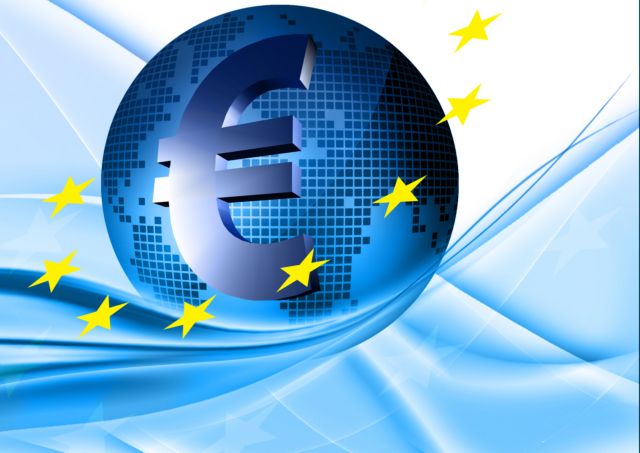 Program 3001 Predškolski odgoj planiran u iznosu od 955.000,00 kunaZa redovnu djelatnost predškolskih ustanova planirano je izdvojiti 955.000,00 kuna iz proračuna Općine, od toga ostali nespomenuti rashodi poslovanja 5.000,00 kuna i pomoći proračunskim korisnicima drugih proračuna 950.000,00 kuna.Program 3002 Obrazovanje planirano u iznosu od 1.285.500,00 kunaZa program financiranja Osnovne škole Tar-Vabriga iznad standarda – produženi boravak planirano je 503.000,00 kuna, za stipendije učenicima i studentima 292.500,00 kuna, za sufinanciranje javnog prijevoza srednjoškolaca 200.000,00 kuna, za dogradnju područne škole 20.000,00 kuna i za izgradnju škole u Taru 270.000,00 kuna. 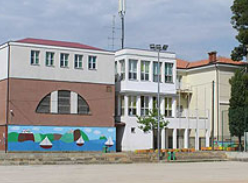 Program 3003 Socijalna zaštita planirana u iznosu od 493.000,00 kunaZa program socijalne skrbi – naknada u novcu planirano je izdvojiti 168.000,00 kuna iz općinskog proračuna, kao i za naknade u naravi u iznosu od 104.000,00 kuna. Za sufinanciranje programa udruga i ustanova planirano je 150.000,00 kuna (pomoći i tekuće donacije), sufinanciranje smještaja osoba u Dom za starije i nemoćne 51.000,00 kuna i izgradnja obiteljske kuće na k.l. 1268/2 k.o. Tar 20.000,00 kuna. Program 3004 Kultura i sport planirano u iznosu od 735.500,00 kunaZa obilježavanje proslava i manifestacija u Općini planirano je 100.000,00 kuna, za djelatnost kulturno-umjetničkih društava i sekcija 149.500,00 kuna, za djelatnost sportskih klubova 426.000,00 kuna i a tekući projekt-atletska staza planirano je 60.000,00 kuna.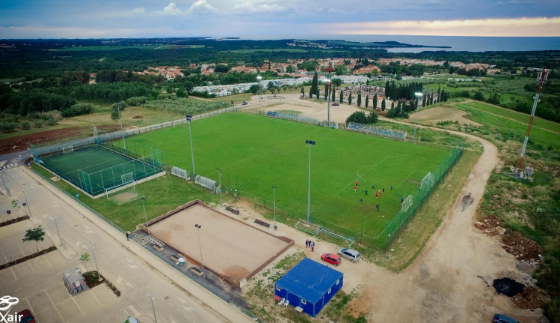 Program 3005 Zdravstvo planirano u iznosu od 306.200,00 kunaZa sufinanciranje zdravstvenih ustanova za zdravstvene usluge građanima planirano je 301.200,00 kuna ( pomoći, ostale naknade i tekuće donacije) i za COVID-19 mjere planirano je 5.000,00 kuna.Program 3006 Civilno društvo, ostale potrebe, informatizacija i edukacija planirano u iznosu od 257.200,00 kunaZa sufinanciranje programa planirano je 152.200,00 kuna (pomoći, ostale naknade i tekuće donacije) te za intelektualne usluge za klubove i udruge 105.000,00 kuna.Program 4001 Izrada prostornih i urbanističkih planova planirano u iznosu od 1.211.000,00 kunaOvim programom izdvajaju se sredstva za izradu prostornog plana Općine Tar-Vabriga u iznosu od 330.000,00 kuna, za izradu Urbanističkog plana uređenja Tar-Vabriga-Frata u iznosu od 250.000,00 kuna, za izradu izvješća o stanju u prostoru u iznosu od 30.000,00 kuna, za izradu Urbanističkog plana uređenja Santa Marina u iznosu od 68.000,00 kuna, za izradu UPU-a izdvojenih građevinskih područja u iznosu od 450.000,00 kuna i za  izradu Urbanističkog plana uređenja luke Santa Marina u iznosu od 83.000,00 kuna.Program 4002 Realizacija prometnih rješenja planirano u iznosu od 5.702.500,00 kunaZa rješavanje imovinsko pravnih odnosa za potrebe Općine planirano je izdvojiti 220.000,00 kuna, za projektiranje i izgradnju prometnice tar-Lanterna 50.000,00 kuna, za izgradnju rotora Tar-Gedići 70.000,00 kuna, za kupnju zemljišta za potrebe realizacije prometnih rješenja na području Općine 260.000,00 kuna, a projektiranje ceste Loron – Ribarska luka – Santa Marina 200.000,00 kuna, za projektiranje i izgradnju ner.ceste spoj Ist.kontrade i Ribarske 3.812.500,00 kuna, za projektiranje i izgradnju kružnog raskrižja na cesti Tar-Kaštelir odvojak Rogovići 205.000,00 kuna te za projektiranje i izgradnju nerazvrstane ceste ispod zvonika u Frati 855.000,00 kuna.Program 4003 Zaštita voda planirano u iznosu od 200.000,00 kunaOvim programom planira se izdvojiti 200.000,00 kuna za izgradnju objekata za vodoopskrbu.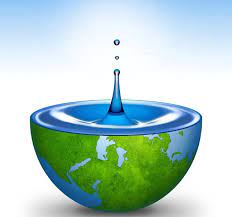 Program 4004 Kanalizacijski sustav planirano u iznosu od 1.127.200,00 kunaZa izgradnju objekata za oborinsku odvodnju planirano je izdvojiti 100.000,00 kuna i za 2. fazu izgradnje sustava odvodnje – pročišćivač otpadnih voda planirano je 1.027.2000,00 kuna. Program 4005 Zaštita okoliša i kulturne baštine planirano u iznosu od 657.000,00 kunaZa zaštitu spomenika kulture i ostalih sakralnih objekata iz općinskog proračuna planira se izdvojiti iznos od 400.000,00 kuna, za sufinanciranje provedbe Programa uklanjanja krovnih pokrova koji sadržen azbest, za zaštitu okoliša planirano je izdvojiti 100.000,00 kuna i za Eko muzej maslinovog ulja Tar-Vabriga 107.000,00 kuna. Program 5001 Održavanje uređaja i objekata komunalne infrastrukture planirano u iznosu od 7.039.500,00 kunaProgramom se želi doprinijeti redovnom održavanju nerazvrstanih cesta, nogostupa i biciklističkih staza kao i ostalim komunalnim djelatnostima za uređenje okoliša općine. Program 5002 Protupožarna zaštita planirano u iznosu od 845.000,00 kunaZa redovnu djelatnost JVP planira se izdvojiti 480.000,00 kuna, za redovnu djelatnost vatrogasnih zajednica 240.000,00 kuna, za potporu DVD-u Tar 94.000,00 kuna i civilnu zaštitu 31.000,00 kuna.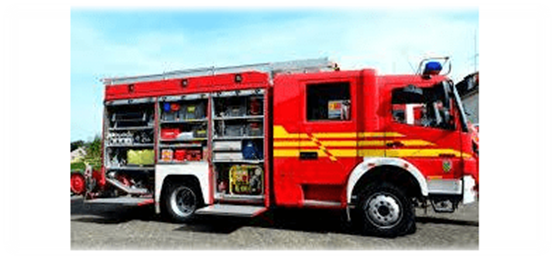 Program 5003 Izgradnja uređaja i objekata komunalne infrastrukture planirano u iznosu od 6.425.000,00 kunaOvim programom izdvajaju se sredstva za izradu dokumentacije, provođenje postupka javne nabave, geodetske usluge i nadzor u iznosu od 1.140.000,00 kuna, za izgradnju javne rasvjete 3.000.000,00 kuna, za rekonstrukciju cesta, nogostupa i puteva 1.500.000,00 kuna te za izgradnju parkinga na području općine 785.000,00 kuna.Program 5004 Kapitalne pomoći za komunalno gospodarstvo trgovačkim društvima u vlasništvu i/ili suvlasništvu planirano u iznosu od 215.000,00 kunaZa kapitalne pomoći – nabava opreme za obavljanje djelatnosti, planirano je izdvojiti 100.000,00 kuna iz proračuna te 115.000,00 kuna za ŽCGO Kaštijun.GLAVA 00102 VRTIĆIKorisnik Dječji vrtić „Morski konjić“Za program javnih potreba u predškolskom odgoju izdvaja se 4.673.600,00 kuna iz proračuna Općine Tar-Vabriga-Torre-Abrega. Od toga 4.582.600,00 kuna za odgojno, administrativno i tehničko osoblje vrtića, 86.000,00 kuna za nabavu opreme za vrtić i 5.000,00 kuna za projekt Zavičajne nastave.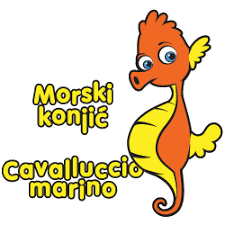 Projekti Općine Tar-Vabriga-Torre-Abrega u 2022. godini s projekcijama za 2023. i 2024. godinuPRIHODI I PRIMICIIZVRŠENJE 2020PLAN 2021PLAN 2022PROJEKCIJE 2023PROJEKCIJE 20246 Prihodi poslovanja20.165.540,9729.691.095,0236.877.400,0035.439.150,0027.038.450,0061  Prihodi od poreza4.711.177,2610.015.000,009.821.000,0011.435.000,008.668.000,0063  Pomoći iz inozemstva i od subjekata unutar općeg proračuna1.001.129,71722.900,007.310.800,004.353.100,00332.900,0064 Prihodi od imovine1.628.509,353.619.000,003.646.100,004.255.850,004.414.400,0065 Prihodi od upravnih i administrativnih pristojbi, pristojbi po posebnim propisima i naknada11.787.936,9014.478.695,0215.224.500,0014.385.200,0012.935.200,0066 Prihodi od prodaje proizvoda i robe te pruženih usluga i prihodi od donacija1.036.135,12825.500,00815.000,00900.000,00684.000,0068 Kazne, upravne mjere i ostali prihodi652,6330.000,0060.000,00110.000,003.950.000,007 Prihodi od prodaje nefinancijske imovine3.623.861,0616.176.032,4413.955.477,4515.261.400,006.523.000,0071 Prihodi od prodaje neproizvedene dugotrajne imovine2.659.269,6015.96.032,441.905.477,4515.234.400,006.496.000,0072 Prihodi od prodaje proizvedene dugotrajne imovine964.591,46240.000,0050.000,0027.000,0027.000,008 Primici od financijske imovine i zaduživanja3.777.381,790,006.217.000,000,000,0084 Primici od zaduživanja3.777.381,790,006.217.000,000,000,009 Vlastiti izvori0,000,003.032.322,550,000,0092 Rezultat poslovanja0,000,003.032.322,550,000,00RASHODI I IZDACIIZVRŠENJE 2020.PLAN 2021.PLAN 2022.PLAN 2022.PLAN 2022.PROJEKCIJE 2023.PROJEKCIJE 2024.3 Rashodi poslovanja16.564.344,4630.397.400,0035.201.200,0035.201.200,0035.201.200,0023.892.650,0023.827.450,0031 Rashodi za zaposlene3.468.413,924.271.000,004.633.000,004.633.000,004.633.000,004.360.000,004.360.000,0032 Materijalni rashodi8.960.008,1416.395.900,0016.866.300,0016.866.300,0016.866.300,0014.715.000,0014.765.000,0034 Financijski rashodi223.299,34223.500,00202.500,00202.500,00202.500,00182.500,00162.500,0035 Subvencije11.435,1336.000,00.26.000,0026.000,0026.000,0026.000,0026.000,0036 Pomoći dane u inozemstvo i unutar opće države1.764.240,322.108.300,002.263.200,002.263.200,002.263.200,002.256.950,002.255.750,0037 Naknade građanima i kućanstvima 967.046,291.042.500,00972.000,00972.000,00972.000,00972.000,00972.000,0038 Ostali rashodi1.169.901,326.320.200,0010.238.200,0010.238.200,0010.238.200,001.380.200,001.286.200,004 Rashodi za nabavu nefinancijske imovine4.425.243,7611.458.200,0021.603.000,0021.603.000,0021.603.000,0020.429.900,006.456.000,0041 Rashodi za nabavu neproizvedene dugotrajneimovine235.066,881.038.500,002.157.200,002.157.200,002.157.200,001.034.800,00350.000,0042 Rashodi za nabavu proizvedene dugotrajne imovine4.190.176,8810.419.700,0019.445.800,0019.445.800,0019.445.800,0013.395.100,006.106.000,005 Izdaci za financijsku imovinu i otplate zajmova2.276.730,172.778.000,002.778.000,003.278.000,006.378.000,006.378.000,002.378.000,0051 Izdaci za dane zajmove i depozite1.592.000,001.000.000,001.000.000,002.000.000,002.000.000,002.000.000,002.000.000,0053 Izdaci za dionice i udjele u glavnici114.514,23115.000,00115.000,00115.000,00115.000,00115.000,00115.000,0054 Izdaci za otplatu glavnice primljenih kredita i zajmova570.215,941.663.000,001.663.000,001.163.000,004.263.000,004.263.000,001.163.000,009 Vlastiti izvori-1.250.832.44-1.233.527,46-1.233.527,460,000,000,000,0092 Rezultat poslovanja-1.250.832,44-1.233.527,46-1.233.527,460,000,000,000,00Naziv projekta2022.2023.2024.Nabava opreme400.000,0040.000,0040.000,00Ribarska luka Tarska Vala  izrada projektne dokumentacije1.240.000,001.500.000,000,00Odmuljavanje uvala500.000,000,000,00Gospodarska zona Tar640.000,001.500.000,000,00Uređenje javnih površina i asfaltiranog igrališta oko doma u naselju Rošini200.000,000,000,00Kupnja i rekostrukcija općinske zgrade500.000,002.250.000,000,00Uređenje javnih površina40.000,0040.000,0040.000,00Investicijsko održavanje415.000,00130.000,00130.000,00Rekonstrukcija zgrade Zajednice Talijana  ulica Sv. Martin520.000,002.020.000,000,00Rekonstr.zgr.dječjeg vrtića za potrebe primarne zdr. zaštite i doma za starije osobe200.000,000,000,00Izgradnja sportskog centra - dvorana i popratni sadržaji3.826.300,005.269.100,0050.000,00Uređenje šireg okoliša Kaštela u Taru (TRG)1.000.000,001.000.000,000,00Sportski objekat Streljana20.000,000,000,00Motocros staza150.000,000,000,00Interpretacijski centar ribarstva „Ribarska kuća“ u Santa Marini8.858.000,000,000,00Dogradnja Područne škole20.000,0020.000,0020.000,00Izgradnja škole u Taru270.000,000,000,00Izgradnja obiteljske kuće na k.č.1268/2 k.o. Tar20.000,0020.000,0020.000,00Atletska staza60.000,001.000.000,000,00Izrada prostornog plana Općine Tar-Vabriga330.000,00200.000,000,00Izrada Urbanističkog plana uređenja Tar-Vabriga-Frata250.000,000,000,00Izrada izvješća o stanju u prostoru30.000,0030.000,0030.000,00Izrada urbanističkog plana uređenja Santa Marina68.000,000,000,00Izrada UPU-a izdvojenih građevinskih područja450.000,00150.000,000,00Izrada urbanističkog plana uređenja luke Santa Marina83.000,000,000,00Projektiranje i izgradnja prometnice Tar-Lanterna50.000,000,000,00Izgradnja rotora Tar-Gedići70.000,000,000,00Kupnja zemljišta za potrebe realizacije prometnih rješenja na području Općine260.000,00150.000,00150.000,00Projektiranje ceste Loron - Ribarska luka Santa Marina200.000,000,000,00Projektiranje i izgradnja ner.ceste spoj Ist.Kontrade i Ribarske3.812.500,000,000,00Projektiranje i izgradnja kružnog raskrižja na cesti Tar-Kaštelir odvojak Rogovići205.000,000,000,00Projektiranje i izgradnja nerazvrstane ceste ispod zvonika u Frati855.000,000,000,00Izgradnja objekata za vodoopskrbu200.000,00200.000,00200.000,00Izgradnja objekata za oborinsku kanalizaciju100.000,00100.000,00100.000,00Sustav odvodnje - pročiščivać otpadnih voda - 2. faza1.027.200,00684.800,000,00Eko muzej maslinovog ulja Tar-Vabriga107.000,0092.000,0092.000,00Nabava urbane opreme510.000,00410.000,00410.000,00Horizontalna i vertikalna signalizacija200.000,00200.000,00200.000,00Civilna zaštita31.000,0031.000,0031.000,00Izgradnja javne rasvjete3.000.000,003.000.000,003.000.000,00Rekonstrukcija cesta, nogostupa i puteva1.500.000,001.500.000,001.500.000,00Izgradnja parkinga na području općine785.000,00785.000,00785.000,00Kapitalne pomoći - nabava opreme za obavljanje djelatnosti100.000,00100.000,00100.000,00ŽCGO Kaštjun115.000,00115.000,00115.000,00Nabava opreme za vrtić86.000,0086.000,0086.000,00Zavičajna nastava5.000,000,000,00